2021年泉州七中高二上期末数学复习——解析几何专题同步练习（二）解析版1、【解析】选C.  方程表示点与到点的距离与到点的距离之差为8，而这正好符合双曲线的定义，点的轨迹是双曲线的右支，故选。2、解析：选A　∵|OF2|＝＝，|OF0|＝c＝|OF2|＝，∴b＝1，∴a2＝b2＋c2＝1＋＝，得a＝.3、解析：选D　由点C(－2,0)得切点弦，即直线AB的方程为x＝2，所以所求抛物线的标准方程为y2＝－8x.4、答案　C解析　设AB的中点为G，则由椭圆的对称性知，O为平行四边形ABCD的对角线的交点，则GO∥AD.设A(x1，y1)，B(x2，y2)，则有两式相减得＝－，整理得＝－＝－k1＝－2，即＝－.又G，所以kOG＝＝－，即k2＝－，故选C.5、解析：选D　由消去y并整理得(1－a2)x2＋2x－2＝0.由于直线与双曲线相交于两个不同的点，则1－a2≠0⇒a2≠1，且此时Δ＝2(2－a2)>0⇒a2<2，所以a2∈(0,1)∪(1,2)．另一方面e＝，则a2＝，从而e∈∪(，＋∞)．6、【解析】圆的方程可化为，点到直线的距离为，所以直线与圆相离．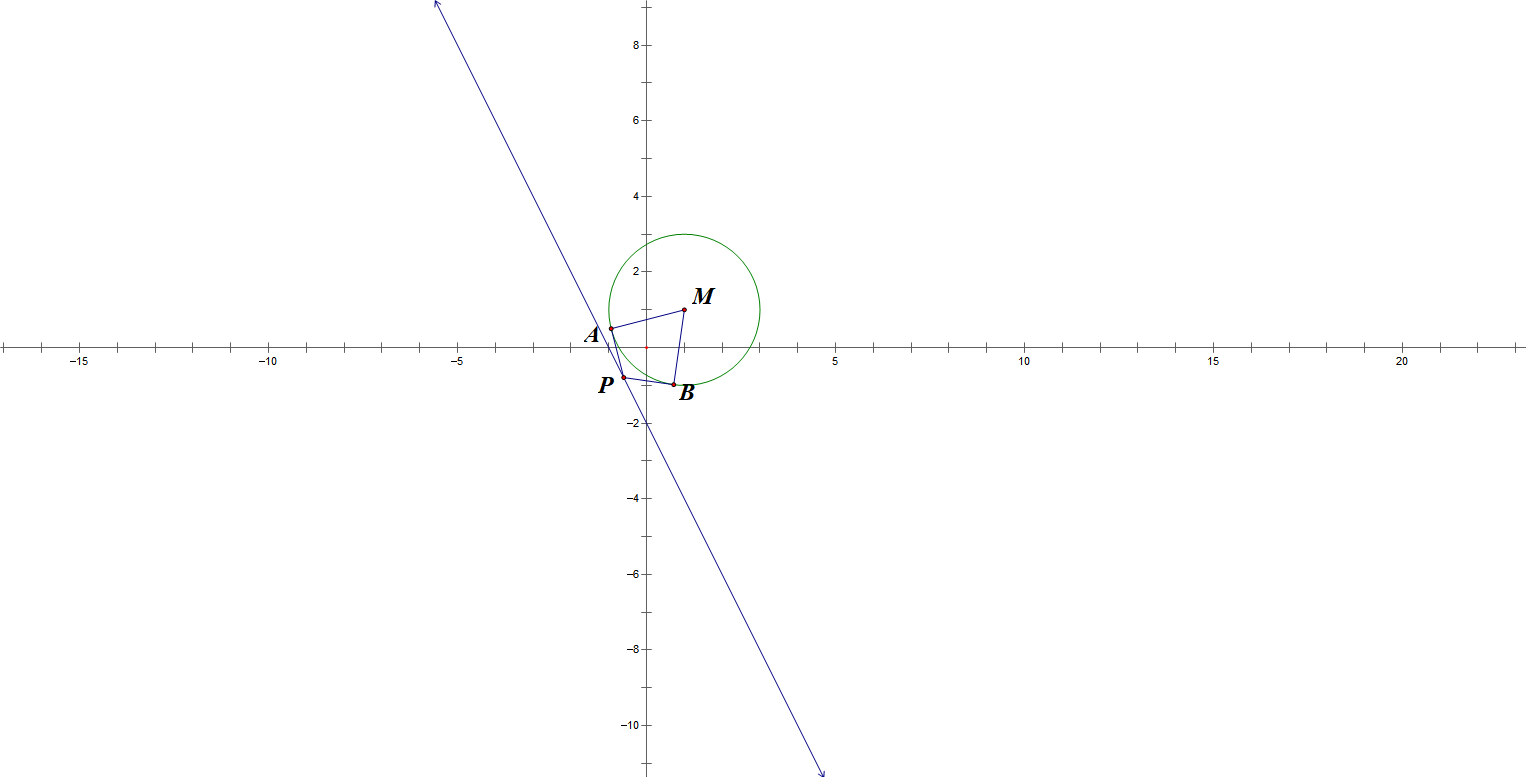 依圆的知识可知，点四点共圆，且，所以，而，当直线时，，，此时最小．所以即，由解得所以以为直径的圆的方程为，即，两圆的方程相减可得：，即为直线的方程．故选D.7、【解析】当a＝3，b＝2时，双曲线的渐近线的斜率k＝±＝±，A错误；因为点P(2，4)在C上，则－＝1，得＝＋8>8，所以e＝>3，B正确；因为|PF1|－|PF2|＝2a，若PF1⊥PF2，则|PF1|2＋|PF2|2＝|F1F2|2＝4c2，即(|PF1|－|PF2|)2＋2|PF1|·|PF2|＝4c2，即4a2＋2|PF1|·|PF2|＝4c2，得|PF1|·|PF2|＝2(c2－a2)＝2b2，所以S△F1PF2＝|PF1|·|PF2|＝b2，C正确；若C为等轴双曲线，则a＝b，从而|F1F2|＝2c＝2a.若|PF1|＝2|PF2|，则|PF2|＝2a，|PF1|＝4a.在△F1PF2中，由余弦定理，得cos∠F1PF2＝＝＝，D错误，选BC.8、【解析】如图，由题意可得，抛物线的准线方程为．设、，设直线的方程为，联立，可得，则，所以，所以，，所以，所以，，A正确；因为，所以，所以，所以，所以四边形的面积等于，B错误； 根据抛物线的定义知，，所以，，所以，，C正确；直线的斜率为，抛物线在点处的切线方程为，联立，消去可得，由题意可得，可得，即，则.所以，直线与抛物线相切，D正确.9、解析：由题意可得e＝＝2，则c＝，其中一个焦点为F(c,0)，渐近线方程为bx±ay＝0，所以＝＝b＝1，又c2＝2＝a2＋b2，所以a2＝，所以所求的双曲线方程为3x2－y2＝1.答案：3x2－y2＝110、【解析】由直线过焦点F，即QR 是直径，得|RQ|＝，又|RS|＝|SF|﹣＝+﹣＝+，|PQ|＝|PF|﹣＝+﹣＝+，求出S，P的纵坐标代入即可.11、(1)证明　设P(x0，y0)，A，B.因为PA，PB的中点在抛物线上，所以y1，y2为方程＝4×，即y2－2y0y＋8x0－y＝0的两个不同的实根.所以y1＋y2＝2y0，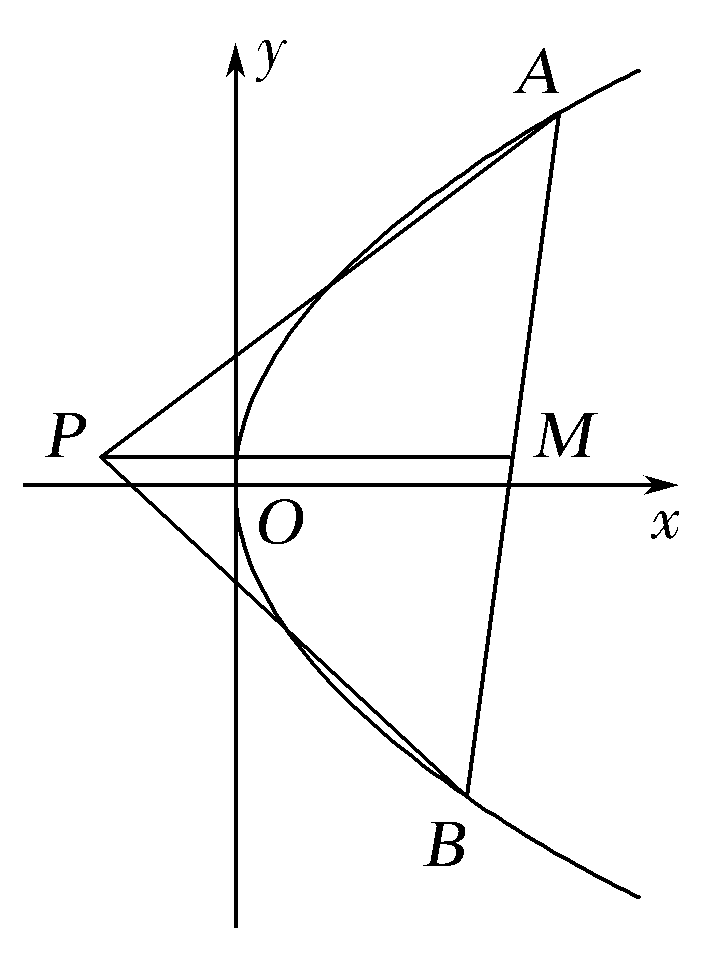 所以AB的中点M的纵坐标为y0，因此PM垂直于y轴.(2)解　由(1)可知所以|PM|＝(y＋y)－x0＝[(y1＋y2)2－2y1y2]－x0＝y－3x0，|y1－y2|＝＝2.因此，△PAB的面积S△PAB＝|PM|·|y1－y2|＝(y－4x0).因为x＋＝1，又－1≤x0<0，所以y－4x0＝－4x－4x0＋4∈[4，5]，因此，△PAB面积的取值范围是.12、【解析】因为，所以，轨迹是以点、为左、右焦点的双曲线的右支，设轨迹的方程为，则，可得，，所以，轨迹的方程为；（2）设点，若过点的直线的斜率不存在，此时该直线与曲线无公共点，不妨直线的方程为，即，联立，消去并整理可得，设点、，则且.由韦达定理可得，，所以，，设直线的斜率为，同理可得，因为，即，整理可得，即，显然，故.因此，直线与直线的斜率之和为.